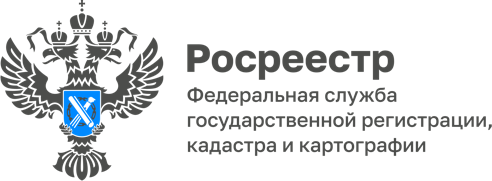 В Ярославской области 161 га земель включены в перечень участков для вовлечения в жилищное строительство в рамках проекта «Земля для стройки»В декабре в Управлении Росреестра по Ярославской области состоялось заседание оперативного штаба для проведения анализа эффективности использования земельных участков и определения возможности вовлечения их в оборот в целях жилищного строительства на территории Ярославской области, по результатам которого в перечень земельных участков и территорий Ярославской области, имеющих потенциал вовлечения для жилищного строительства включены 9 земельных участков, расположенных в г. Ростов Ярославской области и 1 территория, расположенная в д. Губцево Ярославского муниципального района. «По результатам работы Оперативного штаба в Перечень включены 59 земельных участков общей площадью 44 га и 6 территорий общей площадью 117 га», - отчитался о результатах работы заместитель руководителя Управления Роман Паршков.Контакты для СМИ:Анисимова Марина,Пресс-служба Управления Росреестра по Ярославской области+7 (4852) 73-95-94, pr.yarufrs@r76.rosreestr.ruhttps://rosreestr.gov.ru/150999, г. Ярославль, пр-т Толбухина, д. 64а